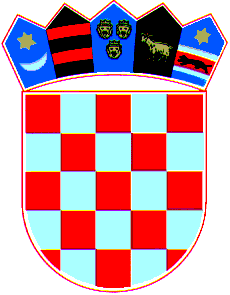        REPUBLIKA HRVATSKAPOŽEŠKO-SLAVONSKA ŽUPANIJA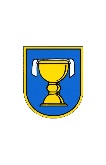               OPĆINA JAKŠIĆKLASA:112-02/18-01/02URBROJ:2177-04/03-18-3OBAVIJESTI I UPUTE KANDIDATIMAJavni natječaj za prijam u službu na neodređeno vrijeme u Jedinstveni upravni odjel Općine Jakšić, na radno mjesto: referent- za komunalno gospodarstvo-komunalni redar -1 izvršitelj/ica, objavljen je u „Narodnim novinama“-Oglasni dio, br. 86/18 od 26.rujna 2018. godine, na stranicama Hrvatskog zavoda za zapošljavanje i web stranicama Općine  Jakšić www.jaksic.hr.               Rok za predaju prijava je osam dana od dana objave u Narodnim novinama.I OPIS POSLOVAOpis poslova za radno mjesto referent- za komunalno gospodarstvo/komunalni redar utvrđen je temeljem Pravilnika o unutarnjem redu i sistematizaciji radnih mjesta Jedinstvenog upravnog odjela Općine Jakšić (Službeni glasnik Općine Jakšić broj 118/18) i to kako slijedi:Obavlja stručne poslove iz područja komunalnih djelatnosti, postupanja s komunalnim otpadom te zaštite okoliša, obavlja poslove u svezi zaštite od elementarnih nepogoda; vrši prijem i otpremu pošte, vodi  stručne poslove iz područja vodoprivrede; vodi evidenciju obveznika plaćanja komunalne i grobne naknade i komunalnog doprinosa, vrši obračun istih, vodi upravne i druge postupke u svezi naplate komunalne naknade, grobne naknade i drugih komunalnih prihoda te o istom podnosi izvješća u vezi dinamike naplate, potraživanja i nemogućnosti naplate, vrši nadzor nad provedbom Odluke o komunalnom redu, vodi upravni postupak sukladno Zakonu o komunalnom gospodarstvu u cilju očuvanja javnih površina, objekata i uređaja komunalne infrastrukture i komunalne opreme; predlaže pokretanje prekršajnog postupka, izdaje rješenja o prekršaju po skraćenom postupku, izriče mandatne kazne, naplaćuje naknadu za korištenje javnih površina, obavlja i druge poslove po nalogu pročelnika.II PODACI O PLAĆIZa određivanje visine plaće referenta za komunalno gospodarstvo/komunalni redar primjenjuju se odredbe:- Zakona o službenicima i namještenicima u lokalnoj i područnoj (regionalnoj) samoupravi (NN, broj: 86/08., 61/11 i 4/18),- Zakona o plaćama u lokalnoj i područnoj (regionalnoj) samoupravi (NN, broj: 28/10.),- Odluke o izmjeni Odluke o koeficijentima za obračun plaće službenika i namještenika (Službeni glasnik Općine Jakšić broj 119/18)Bruto plaću radnog mjesta:referent - za komunalno gospodarstvo/komunalni redar čini umnožak koeficijenta složenosti poslova radnog mjesta koji iznosi 2,20  i osnovice za izračun plaće koja iznosi  2.160,00 kuna, uvećano za 0,5%  za svaku navršenu godinu radnog staža.III PRETHODNA PROVJERA ZNANJA I SPOSOBNOSTI -TESTIRANJE KANDIDATAPovjerenstvo za provedbu javnog natječajaJavni natječaj provodi Povjerenstvo za provedbu javnog natječaja koje obavlja sljedeće poslove:utvrđuje koje su prijave na natječaj pravodobne i potpune,utvrđuje listu kandidata prijavljenih na natječaj koji ispunjavaju formalne uvjete propisane natječajem,kandidate s liste poziva na prethodnu provjeru znanja i sposobnosti,provodi postupak provjere znanja i sposobnosti,podnosi izvješće o provedenom postupku, uz koje prilaže rang listu kandidata prema ukupnom broju ostvarenih bodova, s obzirom na rezultate provedene provjere znanja i sposobnosti .Prijave kandidata koji se ne upućuju u daljnji postupakUrednom prijavom smatra se prijava koja sadrži sve podatke i priloge navedene u javnom natječaju.Osobe koje nisu podnijele pravodobnu i urednu prijavu ili ne ispunjavaju formalne uvjete iz javnog natječaja, ne smatraju se kandidatima prijavljenim na javni natječaj te će o tome primiti pisanu obavijest u kojoj će se navesti razlozi zbog kojih se ne smatraju kandidatom prijavljenim na natječaj. Protiv navedene obavijesti osoba nema pravo podnošenja pravnog lijeka.Prethodna provjera znanja i sposobnosti kandidataPrethodnoj provjeri znanja i sposobnosti kandidata mogu pristupiti samo kandidati koji ispunjavaju formalne uvjete iz javnog natječaja. Za kandidata koji ne pristupi prethodnoj provjeri znanja i sposobnosti smatrat će se da je povukao prijavu na javni natječaj i više se neće smatrati kandidatom.Prethodna provjera znanja i sposobnosti kandidata obavlja se putem:pisanog testiranja iintervjua.Intervju se provodi samo s kandidatima koji su ostvarili najmanje 50 % ukupnog broja bodova na pisanom testiranju.Poziv na prethodnu provjeru znanja i sposobnosti odnosno mjesto i vrijeme održavanja prethodne provjere znanja i sposobnosti kandidata bit će objavljeno najkasnije pet (5) dana prije održavanja prethodne provjere znanja na službenoj web-stranici Općine Jakšić: www.jaksic.hr i na oglasnoj ploči Općine Jakšić.							                  OPĆINA JAKŠIĆPovjerenstvo za provedbu javnog natječaja   Predsjednik        Mateja Tomašević, mag.iur., v.r.